Управление образования Администрации  Володарского муниципального районаНижегородской областиПРИКАЗОт _15.05.  2015 года                                                                       № _189__О конкурсном отборе в ФГБУ «МДЦ Артек»На основании приказа министерства образования Нижегородской области от 30.04.2015 № 1658 «Об организации работы по конкурсному отбору и направлению детей в ФГБУ «МДЦ «Артек», с целью организации конкурсного отбора на муниципальном уровне , приказываю:1.Создать комиссию по конкурсному отбору детей в ФГБУ «МДЦ «Артек» .2.Утвердить состав комиссии:-Лебедева Н.В., ведущий специалист Управления образования;-Учуватова Т.Ю., заместитель директора по УВМР МБОУ ДОД ДДТ;-Юрин В.П., директор МАУ ДО ДЮСШ «Авангард»;-Курушина Н.Н., специалист по работе с путевками;-Кобышко К.П., методист ИДК .3.При проведении муниципального этапа конкурсного отбора кандидатур в МДЦ «Артек» руководствоваться порядком проведения конкурсного отбора на смены в МДЦ «Артек», утвержденным приказом Министерства образования Нижегородской области от 30.04.2015г. №1658.4.Ответственным за работу по отправке детей в МДЦ «Артек» назначить Курушину Н.Н., специалиста Управления образования по работе с путевками.5.Контроль за исполнением приказа возложить на Ибраеву Н.С., начальника отдела дошкольного, общего и дополнительного образования.Начальник Управления  образования                                        Т.М.Мастрюкова 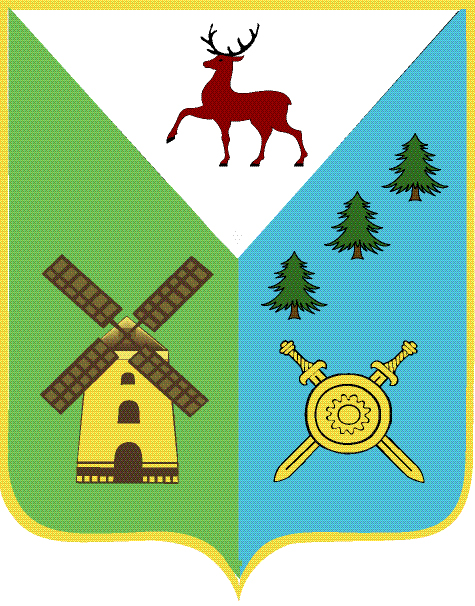 